ПОЛОЖЕНИЕо рабочей программе предметов, учебных и элективных курсовмуниципального бюджетного общеобразовательного  учреждения «Кошлаковская основная общеобразовательная школа Шебекинского района Белгородской областиОбщее положение1. Рабочая программа учебных курсов, предметов, учебных и элективных курсов  (далее Рабочая программа) – нормативно-управленческий документ муниципального бюджетного общеобразовательного  учреждения «Кошлаковская основная  общеобразовательная школа Шебекинского района Белгородской области», характеризующий систему организации образовательной деятельности. Рабочая программа является компонентом основных образовательных программ, средством фиксации содержания образования на уровне учебных предметов, элективных, ,учебных, дополнительных образовательных программ для обучающихся.Целью разработки Рабочей программы является сохранение единого образовательного пространства учреждения и предоставление широких возможностей для реализации различных технологий, подходов к построению учебного курса, предмета, дисциплины (модуля).Рабочая программа – это учебная программа, разработанная на основе примерной программы (ст. 28 Закона РФ «Об образовании») для образовательного учреждения и определенного класса (группы), определяющая содержание, последовательность изучения тем и количестве часов на их усвоение, использование организационных форм обучения и т.п. Составление рабочих программ входит в компетенцию муниципального бюджетного общеобразовательного учреждения «Кошлаковская основная  общеобразовательная школа Шебекинского района Белгородской области» (п.2.ст.32 Закона РФ «Об образовании»). Муниципальное бюджетное общеобразовательное учреждение «Кошлаковская основная  общеобразовательная школа Шебекинского района Белгородской области» несет ответственность за качество реализуемых рабочих программ.К рабочим программам, которые в совокупности определяют содержание деятельности муниципального бюджетного общеобразовательного учреждения «Кошлаковская основная  общеобразовательная школа Шебекинского района Белгородской области»  в рамках реализации образовательной программы, относятся:- программы по учебным предметам;- программы элективных курсов;- программы учебных курсов;6. Рабочие программы составляются на основе:- примерных программ по отдельным учебным предметам общего образования и авторских программ к линиям учебников, входящих в федеральный перечень УМК, рекомендованных Минобразования РФ к использованию в образовательном процессе;7. Рабочая программа разрабатывается педагогом или группой педагогов и походит экспертизу на уровне общеобразовательного учреждения. 8. Количество часов, отводимых на освоение Рабочей программы, должно соответствовать учебному плану общеобразовательного учреждения. 9. Обязательный минимум содержания каждой Рабочей программы устанавливается в соответствии с примерной образовательной программой и государственным образовательным стандартом. 10. Нормативные сроки освоения Рабочей программы в муниципальном образовательном учреждении «Кошлаковская основная общеобразовательная школа  Шебекинскго района  Белгородской области» определяются типовыми положениями об образовательных учреждениях соответствующих типов и видов, федеральными образовательными стандартами, устанавливаемыми 2. Структура и требования к разработке Рабочей программы учебных курсов, предметов, дисциплин (модулей) общеобразовательного учреждения 2.1 Структура Рабочей программы составляется с учетом:- требований федеральных государственных образовательных стандартов;- обязательного минимума содержания учебных программ;- требований к уровню подготовки выпускников;- объема часов учебной нагрузки, определенного учебным планом муниципального бюджетного общеобразовательного учреждения «Кошлаковская основная  общеобразовательная школа Шебекинского района Белгородской области»  для реализации учебных курсов, предметов, дисциплин (модулей);- познавательных интересов учащихся;- выбора педагогом необходимого комплекта учебно-методического обеспечения.2.2. Структура Рабочей программы включает следующие компоненты:1. титульный лист;2. пояснительная записка;3. требования к уровню подготовки учащихся;4. календарно-тематическое планирование ;5. содержание программы учебного предмета, курса, дисциплины (модуля);6. формы и средства контроля;7. перечень учебно-методических средств обучения.2.3. Примерные (типовые) учебные программы, разработанные на федеральном уровне, не могут использоваться в качестве рабочих программ, поскольку не содержат распределение учебного материала по годам обучения и отдельным темам.2.4. Рабочая программа составляется с учетом требований к примерным (типовым) учебным программам. 2.5. Учитель составляет Рабочую программу на основе имеющихся примерных (типовых) учебных программ, авторских рабочих учебных программ. При этом Рабочая программа может отличаться от вышеназванных программ не более чем на 20 %.2.6. Титульный лист Рабочей программы должен содержать: - наименование образовательного учреждения; - гриф утверждения и согласования программы (таблица №1); Таблица 1- название учебного курса, предмета, дисциплины (модуля); - Ф.И.О. педагога, разработавшего и реализующего учебный курс, предмет, дисциплину (модуль); - класс (параллель), в котором изучается учебный курс, - предмет, курс, дисциплина (модуль); - год составления программы. 2.7. В тексте пояснительной записки к Рабочей программе указывается: - название, автор и год издания предметной учебной программы (примерной, авторской), на основе которой разработана Рабочая программа; - цели и задачи данной программы обучения в области формирования системы знаний, умений; - изменения, внесенные в примерную (типовую) и авторскую учебную программу и их обоснование; - название учебно-методического комплекта (учебник, рабочая тетрадь, тетрадь для контрольных работ, атлас, контурная карта и др. согласно перечню учебников, утвержденных приказом Минобрнауки РФ), используемого для достижения поставленной цели в соответствии с образовательной программой учреждения; - количество учебных часов, на которое рассчитана Рабочая программа, в т.ч. количество часов для проведения контрольных, лабораторных, практических работ, экскурсий, проектов исследований; - формы организации учебного процесса и их сочетание, а также преобладающие формы текущего контроля знаний, умений, навыков (в соответствии с Положением о текущем контроле учащихся в образовательном учреждении), промежуточной и итоговой аттестации учащихся (в соответствии с соответствующими Положениями). 2.8. Компонент структуры Рабочей программы «Требования к уровню подготовки учащихся» включается, если авторская учебная программа отсутствует, а Рабочая программа составлена на основе примерной (типовой) учебной программы и авторскому учебно-методическому комплекту.2.9. Компонент «Требования к уровню подготовки учащихся»  представляет собой описание целей-результатов обучения, выраженных в действиях учащихся (операциональных) и реально опознаваемых с помощью диагностических инструментов. Данный перечень целей-результатов обучения включает специальные предметные и общие учебные умения и способы деятельности. 2.10 Требования к уровню подготовки учащихся, прописанные в Рабочей программе, должны соответствовать требованиям, сформулированных в федеральном государственном стандарте общего образования и примерной (типовой) учебной программе (Закон РФ «Об образовании» ст. 12, 13, 15, 32).2.11. Календарно-тематический план  учителей   школы оформляется в виде таблицы, которая должна иметь в обязательном порядке ниже указанные колонки, остальные колонки могут быть введению по усмотрению учителя в целях улучшения ведения образовательного процесса, по планирование   по учебным предметам II  ступени  обучения: русский язык, литература,  английский язык,, математика, алгебра,  геометрия,  информатика и ИКТ,  история, обществознание,  физика, химия, биология, география  обязательной должна быть колонка   -  подготовка к ГИА.2.12. Содержание учебного курса, предмета, дисциплины (модуля) Рабочей программы включает краткое описание каждой темы (3-4 предложения). Изложение учебного материала в заданной последовательности предусматривает конкретизацию всех дидактических единиц содержания. 2.13. Структурный компонент Рабочей программы «Формы и средства контроля» включает материалы в виде тестовых, контрольных работ, вопросов для зачета и др. для оценки освоения школьниками содержания учебного материала. Количество контрольных работ определяется инструктивно-методическими документами о преподавании учебных предметов и дисциплин, принятыми на уровне региона. 2.14. Перечень учебно-методических средств обучения как компонент Рабочей программы включают основную и дополнительную учебную литературу (учебники, учебные пособия, сборники упражнений и задач, контрольных заданий, тестов, практических работ и лабораторных практикумов, хрестоматии); справочные пособия (словари, справочники); наглядный материал (альбомы, атласы, карты, таблицы), оборудование и приборы и т.п. Литература оформляется в соответствии с ГОСТом: элементы описания каждого учебно-методического средства должны приводиться в алфавитном порядке и соответствовать требованиям к библиографическому описанию.2.15. Используемый перечень учебно-методических средств обучения может быть классифицирован на две группы: «Литература (основная и дополнительная)», «Оборудование и приборы». Сроки и порядок рассмотрения Рабочих программ 3.1. Сроки и порядок рассмотрения Рабочей программы определяется данным положением, утвержденным на уровне УО.3.2. Сроки и порядок рассмотрения Рабочей программы осуществляется следующим образом:3.2.1. Первый этап – 1 - 30 июня – Рабочая программа рассматривается на заседании методического совета (результаты рассмотрения заносятся в протокол) и согласовывается с заместителем директора по учебно-воспитательной работе;Второй этап – 1 - 30 августа – Рабочая программа рассматривается на педагогическом совете и утверждается руководителем образовательного учреждения.3.2.2. После утверждения руководителем образовательного учреждения Рабочая программа становится нормативным документом, реализуемым в данном образовательном учреждении. Общий перечень Рабочих программ утверждается приказом по общеобразовательному учреждению.3.2.3. Рабочая программа обновляется ежегодно.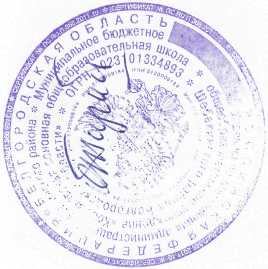 Рассмотренона заседании педагогического советаМБОУ «Кошлаковская ООШ» .Протокол №1 от «  30  »   09.  2011года Утверждено приказом МБОУ «Кошлаковская ООШ»от «30  » 09.                        2011 года  № 30Директор школы                   О.Тарасова«Рассмотрено»на заседании  МС_____________  Ф.И.О.Протокол № __от              _  «____»__________20__ г.«Согласовано»Заместитель директора школы по УВР _____________ Р.М.Зорина.«____»____________20__ г.«Рассмотрено»на заседании педагогического совета школыПротокол №_        от  «    » _____ 20_ года «Утверждаю»Директор МБОУ «Кошлаковская  ООШ»________ О.В.ТарасоваПриказ № __  «_»________ 20_ г.№Тема урокаКоличество часоыв по темеДата проведения урокаДата проведения урокаПримечания№Тема урокаКоличество часоыв по темеПо плануФактическаяПримечания